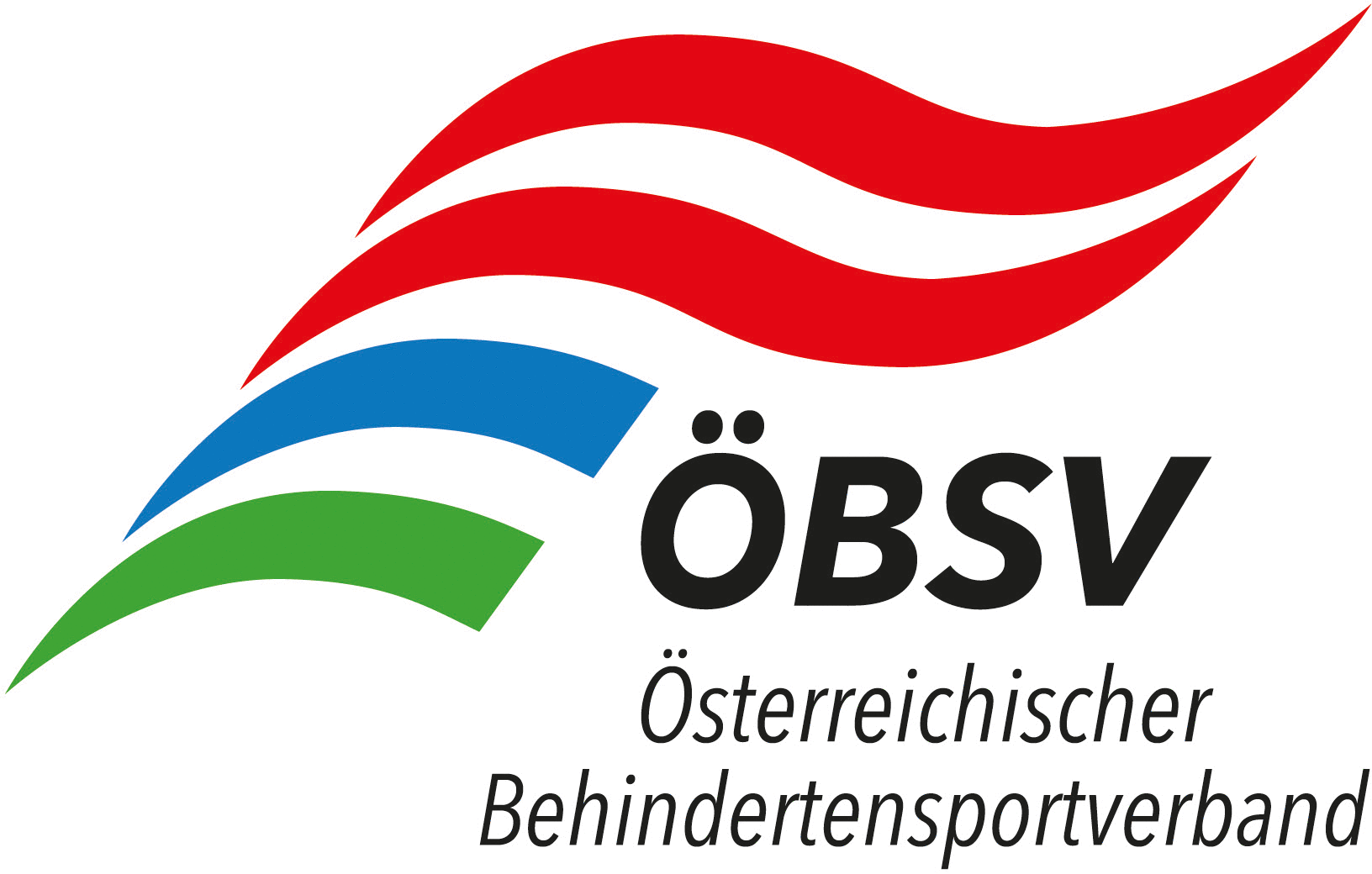 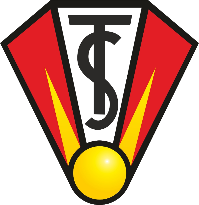 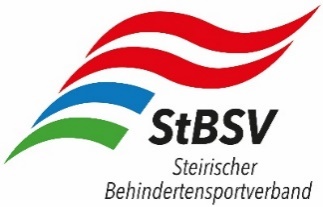 NENNFORMULAR - ÖM SitzballDonnerstag, 28.05.2022 in HopfgartenMeldung an: 	Patrick Feller 				patrick.feller@hotmail.com 
         Cc an:	Gerhard Heitzinger (Klassifizierer) 	g.heitzinger@gmail.com  Zu genannter Österr. Meisterschaft meldet der Landesverband die Mannschaft (genaue Bezeichnung):  Diese Mannschaft meldet folgende SpielerInnen, inklusive Ersatzspieler an: Nennschluss: 28.04.2021 Kontaktperson (Name und E-Mail) des Vereins / der Mannschaft:_____________________________________________											         ________________________________          	Bestätigung durch den Landesverband 		Nachname / VornameÖBSV PassnummerSchadens-
punkteNur wenn Klassifizierung erforderlich, bitte Angabe der Behinderung12345678910